题目：对电影《箭士柳白猿》的艺术表现手法进行分析，角度自选，字数不少于1000字。武师精神 武艺挽歌——评《箭士柳白猿》徐浩峰的特别在于他是一位极具原创力的人文武侠作者。二十几年的武侠小说创作经验，拜师习武的武行体验，民国武林口述史的撰写，使他能够以编导合一的方式操控自己的武侠片风格。抛弃了借武侠戏说历史的路子，也不炫缥缈江湖的奇幻盖世神功，他站在武师视角讲写实风格的武林故事，告诉观众，武林是什么样的一个职业社团，武行的行业规矩是什么，武者的精神困惑和职业理想是什么。有人可能认为徐浩峰的武侠片剧情不大容易懂，不够有吸引力，实际上其原因并非故事包含多少谜题，而是因为他把故事极大简化了，普通商业片曲折离奇的情节和扣人心弦的悬念他不用。三部电影《倭寇的踪迹》《箭士柳白猿》《师父》的故事原型几乎可以简化概括为，坚持职业执念的武者在规矩森严的武行之中精神求索的故事。像《箭士柳白猿》就是讲柳白猿如何努力做一个秉公处事的武林仲裁者的故事，他如何争取不被情欲迷惑，置身军阀纷争之外。善与恶这种武侠片惯用的二元对立的叙事结构与价值冲突在他电影里不明显，也不是推动情节的主要力量，而动作也不再是故事的核心。所以，没有贯穿始终的悬念谜团，没有强烈的外在矛盾冲突，影片放弃了一般商业武侠片惯用的戏剧冲突。徐浩峰武侠片真的很有个性地剑走偏锋，他的电影讲普通武者对武学与从业的理解与坚持。不谈家国天下，做好本职工作的武行故事也行得通，普通武者也不是非得了悟传统哲学方可懂武学。看多了宏大主题武侠故事的我，看徐浩峰的电影，觉得更接近武者的真实状态。《倭寇的踪迹》结局里，戚家军的军中武术失传，《箭士柳白猿》最后交代，箭术的兵器制艺虽有流传，但武艺失传，箭士不再。《师父》故事告诉观众，咏春拳想立足津门已无机会。或许，徐浩峰导演在用剧情片的方式为中国传统武术做传唱授歌。武侠片中的武戏设计往往力求场场在环境造型、武器使用、动作处理上有鲜明区别。而《箭士柳白猿》中的武戏虽然不见但给非懂武习武之人能留下深刻印象的却不多。可能因为外行看来武戏的差异不够鲜明。其中柳白猿与二冬的绳子之战，匡一民与徒弟过德诚的双枪之战，柳白猿与匡一民的弓箭与大枪对峙，给我留下了较深刻印象，兵器的技巧挖掘比较有意思。近百年的武侠片发展到这十几年，搭上了新时代高科技特效顺风车，可以说“成是也萧何，败也萧何”。成在特效让奇观化武侠片一度成为力擎票房的执牛耳者，败在武打形式愈发奇观炫目，精神表述未免止步不前空虚乏味。到底江湖武林是什么，侠者是伺人，武打动作该怎么打？武侠片影迷观众在迷茫中找答案，徐浩峰导演也在找答案，并—直在尝试探索武侠片的别种可能性，做出富有原创性的回答。看罢《箭士柳白猿》，或许可以把影片概括为：把乌托邦色彩的“江湖”还原为一个古已有之、规矩森严的行当，把奇能异世的侠者变成坚持职业执念的武者，把形式趣味的打斗场面变为三五招式、高低立显的武术实战，把繁复多变的武打动作设计为突出一技、动作简化的功夫搏击。徐浩峰创造出口味新鲜、前所未有的武侠世界。在中国历史最悠久最丰富的武侠类型片中，创作出个性与风格来，就如同把家常菜做出特色创意拿出菜的品质，已经很不容易了。而且，在《师父》里，用一线明星演绎更流畅的武侠故事，明显可以看出导演与普通观众对话的努力。总之，徐氏武侠目前尚且还是为纯武侠迷打造的专属享用品，必有其武侠片史的一定位置，但现在明确结论，为时尚早。【点评】《箭士柳白猿》是2016年上映的影片。这篇影评从作者风格、主题思想、武打设计等方面针对影片作了深入的解读。不少观点独到且富有见地，体现出作者对武侠类型片的把握，对徐氏武侠的理解。文章作为应试习作来说，还可以多一些文本细读。结尾最好也扣应在《箭士柳白猿》这部影片上。总之，在字数比例上，应保证对影片本身的分析远多于对整个作者风格的解读。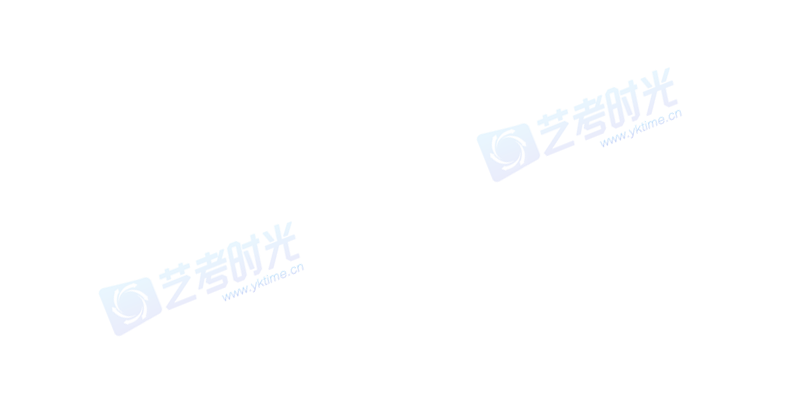 